Sean Hasselback	 e@shass.co   •   0408 975 263   •   github.com/interacsean// Who I amFront-end web developer and consultant with 10 years experience in a range of industries and work environments. 
In my career my roles have spanned from full stack developer on a commercial CMS, front-end and mobile development, soloing a startup, to product design and technical consulting.  My strengths are my nature for problem solving, adaptability and speed in learning new skills, structured thinking for technical details and ability to step back to consider high level project requirements and goals. // My objectiveTo obtain contract work as a ReactJS or React Native developer, working on exciting projects within Agile teams to expand my commercial experience as a front-end specialist.  // Technical skills// Experience Full Stack / Front-end Developer: National Gallery of Victoria – ngv.melbourne, 2015-2017Development of mobile guide for web and native devices using Ionic (Angular + Cordova/PhoneGap)Maintaining and developing Wordpress site, including integration with multiple external APIs.Streamlined internal workflows by developing live-feed information screens using exhibition data.Reduced ticket page-load time from 15+ secs to < 2 secs by re-engineering ticketing page.Consulted on system architecture, deployment workflow, diagnosis of site performance issues.Other tech used: MySQL/MSSQL, REST APIs, git, SCSS/CSS3, responsive design, gulp, Apache, XCode.Back-end / Full Stack Developer: Studio Skiing – unreleased client product, 2016 (Jun-Aug)Specification gathering and full build of API for accommodation booking system.TDD (Test driven design) and Unit Testing to ensure product stability after contract completion.User Experience design and ReactJS component development.Lumen (Laravel-based PHP microframework), PHPUnit, ReactJS.Founder–Developer: Options Profit Calculator – www.opcalc.com, 2008-ongoingStock-options calculator single-page-app, receiving over 1,000 visits per day.Built on custom PHP-MVC system with jQuery + vanilla JavaScript asynchronous front-end.Use of SEO techniques, user testing, A/B testing, user-flow analysis, Google analytics events.Other tech used: MySQL, REST API, git, CSS3, Apache on linux VPS, DNS management, responsive design.Full Stack Developer: Australian College of Rural & Remote Medicine – www.acrrm.org.au, 2009-2015UI/UX design for learning management system & corporate website.Collaboration with CSIRO in building and integrating a video-conference scheduling system.Scoping, interface design and build of 'ACRRM eHealth' website (Drupal, jQuery/js).Scoping, interaction design and build of invoicing system, integrated with PayWay gateway and MYOB.Server load testing using JMeter.Other tech and skills used: REST & SOAP APIs, technical documentation and specification writing.Full Stack Developer: Bloomtools – 2006-2008Developed modules for custom-built CMS and Email marketing platform.Lead developer on Mediareleases.com (now offline): including PayPal and PayMate integration.Company has gone on to franchise nationally and partner with Snap Printing.Tech used: PHP, MySQL, JavaScript, REST & SOAP APIs.Web Developer: Mediasphere – 2005Animation and interaction design on BroadLEARN educational products.// Offline skills// EducationBachelor's Degree in Multimedia – Griffith University, Brisbane, 2002-2004Multimedia Medal for highest achieving graduate, GPA 6.1 (out of a maximum 7), Double-academic scholarship, Residential advisor at campus college.Short course in JavaScript ES6 – Marcos Cáceres of Mozilla, June 2016 Evening course covering new syntax, operators, language primitives, promises and async features.Introduction to Functional Programming course – NICTA, July 2015 3 day course covering the basics of Haskell language and concepts of Functional Programming.PayPal developer day – July 2009  Day course covering integration of PayPal products and technologies.//RefereesAvailable on requestProject scoping and planningBusiness-level awarenessInformation and educational designAdept team communicatorTechnical writingInstinctive problem solverExcellent writing skills (proud grammar freak)An eye for risk identification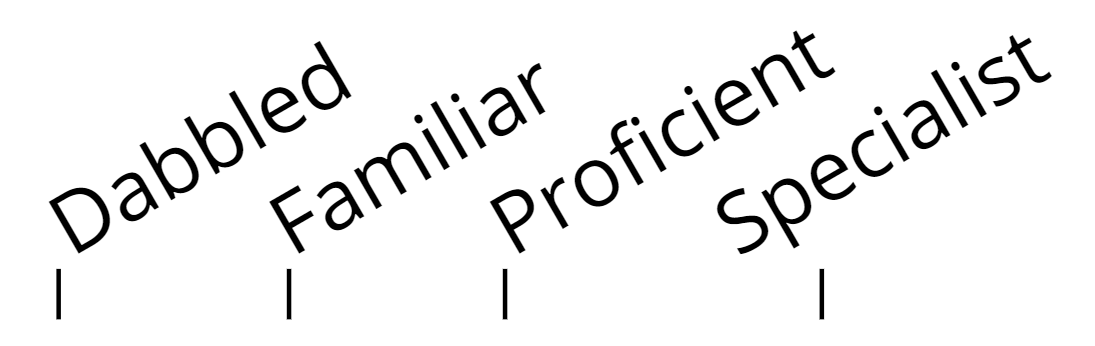 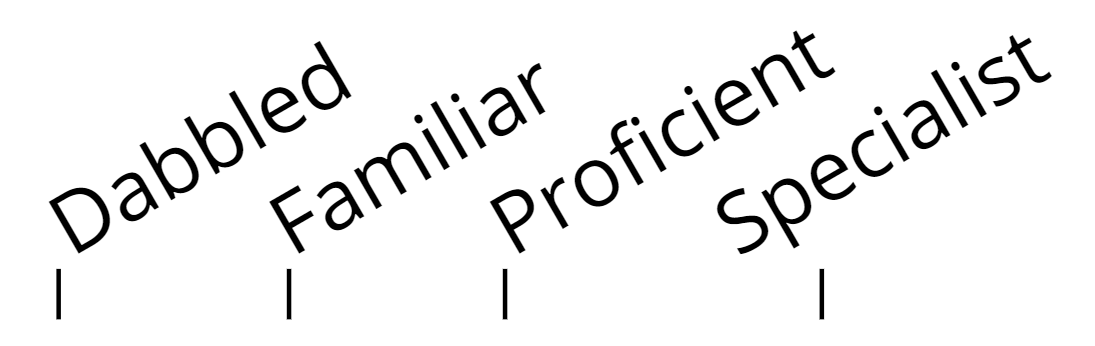 